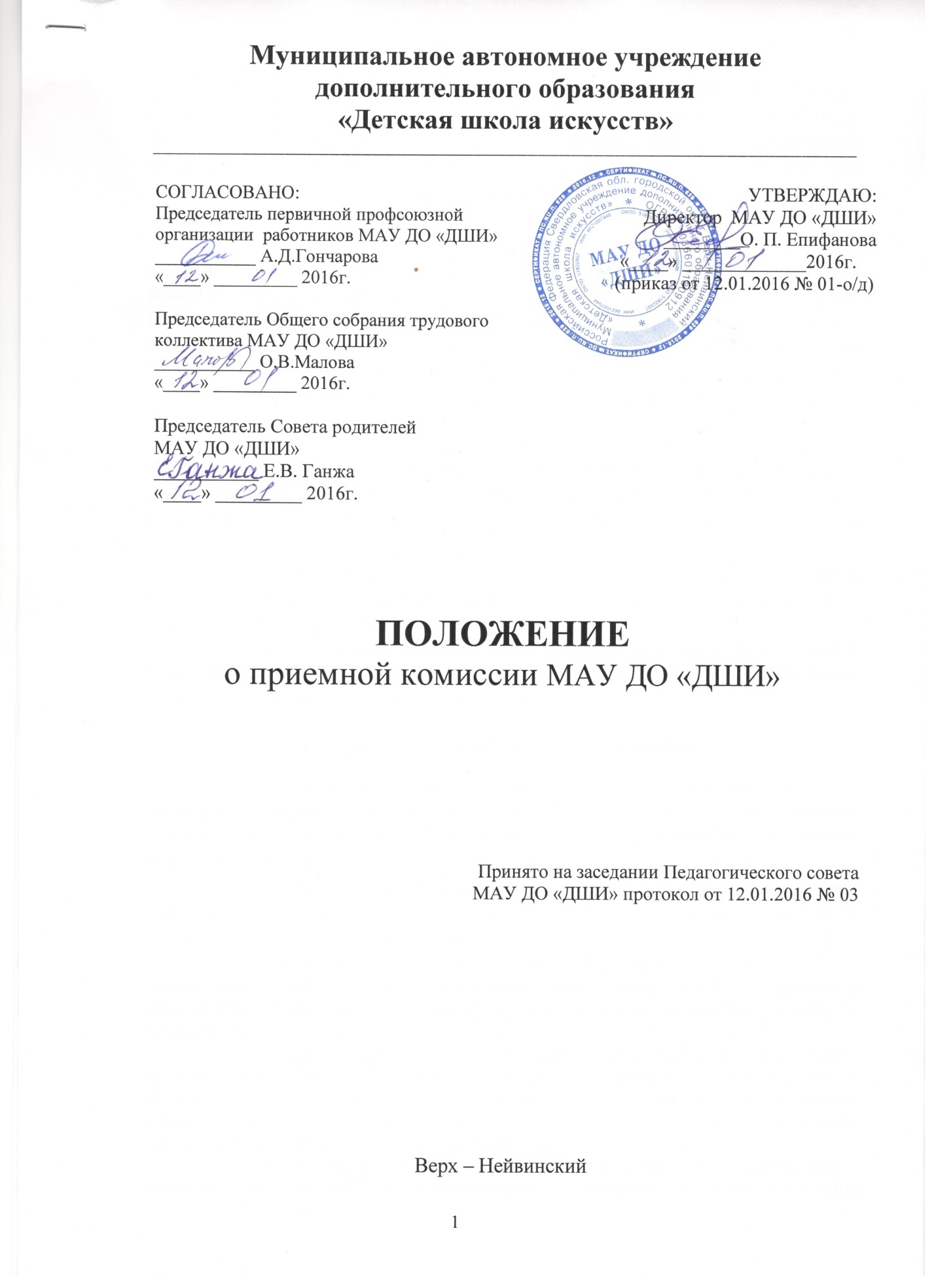 I. Общие положения1.1. Настоящее Положение о приемной  комиссии МАУ ДО «ДШИ» (далее - Положение) разработано в соответствии с Федеральным законом от 29 декабря 2012 г. № 273-Ф3 «Об образовании в Российской Федерации», Приказом Министерства образования и науки Российской Федерации от 29 августа 2013 г. N 1008 «Об утверждении Порядка организации и осуществления образовательной деятельности по дополнительным общеобразовательным программам», Приказом Министерства культуры Российской Федерации от 14 августа 2013 года № 1145 «Об утверждении порядка приема на обучение по дополнительным предпрофессиональным общеобразовательным программам в области искусств», Уставом МАУ ДО «ДШИ» (далее - ДШИ)  и на основании Федеральных государственных требований, установленных к минимуму содержания, структуре и условиям реализации этих программ, а также срокам их реализации (далее — ФГТ).		1.2.	Настоящее Положение определяет порядок формирования, состав и деятельность приемной комиссии.	1.3.	Настоящее Положение утверждено с учетом мнения Совета трудового коллектива МАУ ДО «ДШИ» (протокол от 12.01.2016 № 01), первичной профсоюзной организацией работников МАУ ДО «ДШИ» (протокол от 12.01.2016 № 01), Совета родителей (законных представителей) несовершеннолетних обучающихся (протокол от 11.01.2016 № 01).	   1.4. Приемная комиссия МАУ ДО «ДШИ» (далее - ДШИ) является коллегиальным органом, созданным в целях приема документов поступающих в ДШИ и зачисления их в состав обучающих. 	    1.5. Основной задачей приемной комиссии является обеспечение соблюдения прав граждан на образование, установленных Конституцией Российской Федерации, законодательством РФ, гласности и открытости.II. Структура, функции и организация работыОрганизация приема и зачисления поступающих осуществляется приемной комиссией образовательного учреждения.  Председателем приемной комиссии является директор ДШИ. Состав приемной комиссии утверждается приказом директора.Работу приемной Работу приемной комиссии и личный прием родителей (законных представителей) поступающих организует ответственный секретарь, который назначается директором ДШИ. Приемная комиссия ДШИ  обеспечивает функционирование специальных телефонных линий, электронной почты (muzschool2011@yandex.ru) и раздела сайта ДШИ (дши-верх-нейвинск.рф) для ответов на обращения, связанных с приемом поступающих в школу. При приеме поступающих в ДШИ директор  обеспечивает соблюдение прав граждан в области образования, установленных законодательством Российской Федерации, гласность и открытость работы приемной комиссии, объективность оценки способностей и склонностей поступающих, доступность руководства приемной комиссии на всех этапах проведения приема поступающих. Не позднее чем за 14 календарных дней  до начала приема документов приемная комиссия ДШИ на своем информационном стенде и официальном сайте (дши-верх-нейвинск.рф) размещает следующую информацию и документы с целью ознакомления с ними совершеннолетних поступающих,  родителей (законных представителей) несовершеннолетних поступающих:копию устава;копию лицензии на осуществление образовательной деятельности (с приложением);правила приема и процедура индивидуального отбора поступающих в ДШИ;порядок приема поступающих в ДШИ;перечень предпрофессиональных программ и общеразвивающих программ вобласти искусств, по которым ДШИ объявляет прием в соответствии с лицензией на осуществление образовательной деятельности;информацию о формах проведения индивидуального отбора поступающих и его содержании по каждой предпрофессиональной программе с учетом ФГТ; сведения об условиях и особенностях проведения приема для поступающих сограниченными возможностями здоровья;сведения о требованиях, предъявляемых к уровню творческих способностей ифизическим данным поступающих (по каждой форме проведения индивидуального отбора);сведения о системе оценок, применяемой при проведении приема, индивидуального отбора поступающих;количество мест для приема по каждой предпрофессиональной и общеразвивающей программе в области искусств за счет местного бюджета;количество мест для обучения по каждой образовательной программе по договорам об  образовании за счет средств физического и  (или) юридического лица;количество вакантных мест для приема детей в другие классы (за исключением выпускного);сведения о графиках работы приемной  комиссии и апелляционной комиссии;правила подачи и рассмотрения апелляций по результатам приема  в ДШИ;сроки приема заявления и  документов для зачисления в ДШИ в текущем году;сведения о сроках проведения процедуры индивидуального  отборапоступающих в текущем годусведения о сроках зачисления поступающих в ДШИ;образец договора об оказании образовательных услуг за счет средств физического и (или) юридического лица;локальные нормативные акты, регламентирующие организацию и осуществление образовательной деятельности;права и обязанности  обучающихся    2.6. Прием заявлений осуществляется:для зачисления в первый класс ДШИ для обучения по дополнительным общеобразовательным предпрофессиональным программам в области искусств и по дополнительным общеобразовательным общеразвивающим программам  в области искусств  -  с 15 апреля до 25 мая текущего года;для зачисления в ДШИ  в порядке перевода или восстановления для обучения по дополнительным общеобразовательным предпрофессиональным программам в области искусств - в течение учебного года с 1 сентября до 30 августа (при наличии свободных мест);для зачисления в ДШИ в порядке перевода или восстановления для обучения по дополнительным общеобразовательным общеразвивающим программам в области искусств - в течение учебного года с 1 сентября до 30 августа (при наличии свободных мест).В случае наличия свободных мест по результатам зачисления в первый класс для обучения по дополнительным предпрофессиональным программам, ДШИ вправе провести с 16 июня до 10 августа текущего года дополнительный прием заявлений для зачисления в ДШИ.Проведение дополнительного индивидуального отбора поступающих осуществляется в течение не менее трех дней в период с 20 августа до 27 августа текущего года в том же порядке, что и отбор, проводившийся в первоначальные сроки.Приемная комиссия работает по утвержденному графику, принимая заявления от совершеннолетних поступающих, родителей (законных представителей) несовершеннолетних поступающих, необходимые документы.  Прием в ДШИ на обучение по дополнительным общеобразовательным программам в области искусств осуществляется по заявлению совершеннолетних поступающих, родителей (законных представителей) поступающих.  Факт ознакомления  поступающих, родителей (законных представителей) несовершеннолетних поступающих, в том числе через информационные системы общего пользования, со свидетельством о государственной регистрации, лицензией на осуществление образовательной деятельности, Уставом ДШИ, локальными нормативными актами, образовательными программами и другими документами, регламентирующими организацию и осуществление образовательной деятельности, права и обязанности обучающихся фиксируется в заявлении о приеме и заверяется личной подписью поступающих, родителей (законных представителей) несовершеннолетних поступающих. Подписью родителей (законных представителей) поступающего фиксируется также согласие на проведение процедуры индивидуального отбора поступающих, согласие на обработку и передачу  персональных данных и персональных данных ребенка в порядке, установленном законодательством Российской Федерации.            Подписью родителей (законных представителей) поступающих  фиксируется ознакомление с Положением об апелляционной комиссии, с правилами подачи апелляции при приеме по результатам проведения индивидуального отбора поступающих.           2.13. По материалам, представленным приемной комиссией, формируется список поступающих, который передается в работу комиссии по индивидуальному отбору поступающих.		2.14. Работу приемной комиссии, делопроизводство и личный прием  поступающих, родителей (законных представителей) поступающих организует ответственный секретарь, который назначается директором ДШИ.	  2.15. Сданные документы и материалы результатов работы приемной комиссии хранятся в ДШИ в личном деле поступающего в течение шести месяцев с момента начала приема документов, а в случае зачисления поступающего в ДШИ – в течение всего срока хранения личного дела обучающегося.	2.16. Зачисление поступающих в ДШИ на обучение производится на основании приказа директора.